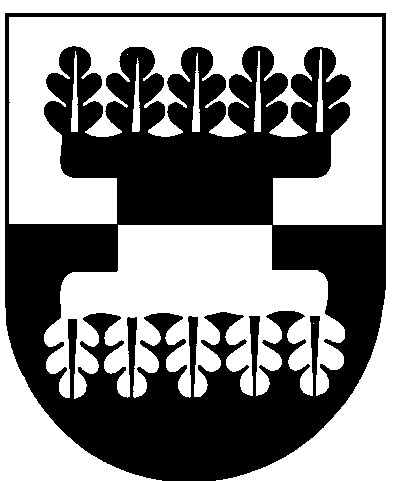 ŠILALĖS RAJONO SAVIVALDYBĖS ADMINISTRACIJOSDIREKTORIUSĮSAKYMAS   DĖL LĖŠŲ SKYRIMO ŠILALĖS RAJONO SAVIVALDYBĖS ŠVIETIMO KOKYBĖS IR MOKYMOSI APLINKOS UŽTIKRINIMO PROGRAMOS PRIEMONEI ĮGYVENDINTI   2022 m. gegužės 24 d. Nr. DĮV-418Šilalė              Vadovaudamasis Lietuvos Respublikos vietos savivaldos įstatymo 29 straipsnio 8 dalies 2 punktu, įgyvendindamas Šilalės rajono savivaldybės vaikų ir jaunimo vasaros poilsio organizavimo tvarkos aprašą, patvirtintą Šilalės rajono savivaldybės administracijos direktoriaus 2019 m. balandžio 9 d. įsakymu Nr. DĮV-335 ,,Dėl Šilalės rajono savivaldybės vaikų ir jaunimo vasaros poilsio organizavimo tvarkos aprašo“, atsižvelgdamas į Šilalės rajono savivaldybės vaikų ir jaunimo vasaros poilsio programų koordinavimo darbo grupės 2022 m. gegužės 18 d. posėdžio protokolą Nr. 2:              1. S k i r i u iš Švietimo kokybės ir mokymosi aplinkos užtikrinimo programos (Nr.07) priemonės Šilalės rajono savivaldybės vaikų ir jaunimo vasaros poilsio organizavimas (07.01.02.09)  30 000 Eur (trisdešimt tūkstančių eurų):              1.1. Šilalės r. Pajūrio Stanislovo Biržiškio gimnazijai programai „Linksmosios pėdutės 2022“ –  2 000 Eur (du tūkstančius eurų);              1.2. Šilalės Simono Gaudėšiaus gimnazijai programai „Pamatyk, pažink, tobulėk“ – 900 Eur (devynis šimtus eurų);              1.3. Šilalės r. Kvėdarnos Kazimiero Jauniaus gimnazijai programai „Keliauk, pažink, pramogauk“ – 3 500 Eur (tris tūkstančius penkis šimtus eurų);              1.4. Šilalės r. Laukuvos Norberto Vėliaus gimnazijai programai ,,Sportuok, keliauk, pažink-2“ – 1 300 Eur (vieną tūkstantį tris šimtus eurų);              1.5. Šilalės Dariaus ir Girėno progimnazijai programai ,,Smalsučiai“ – 1 300 Eur (vieną tūkstantį tris šimtus eurų);              1.6. VšĮ „Etnoklubas“ programai ,,Etnokultūros dirbtuvės“ – 8 000 Eur (aštuonis tūkstančius eurų);              1.7. Šilalės švietimo pagalbos tarnybai programai ,,Pažink, sužinok, pamatyk ir kitam pasakyk“ – 1 000 Eur (vieną tūkstantį eurų);              1.8. Laisvajai mokytojai A. Danisevičienei programai ,,Judėti sveika – šokim ir sportuokim“ – 1 000 Eur (vieną tūkstantį eurų);              1.9. Laisvajai mokytojai Giedrei Fasci programai ,,Pabėgimas“ – 1 000 Eur (vieną tūkstantį eurų);              1.10. Šilalės rajono savivaldybės Visuomenės sveikatos biurui programai ,,Sugrįžmas“ – 2 500 Eur (du tūkstančius penkis šimtus eurų);              1.11. Sporto klubui ,,Vėža“ programai ,,Nereali Olimpinė savaitė“– 500 Eur (penkis šimtus eurų);              1.12.  Pajūrio sporto klubui ,,Jūra“ programai ,,Sportuok ir poilsiauk kartu su mumis II“ – 600 Eur (šešis šimtus eurų);              1.13 VšĮ ,,Baltas projektas“ programai „Atsigauk, atgauk, gauk“ – 500 Eur (penkis šimtus eurų);              1.14. VšĮ R. Matučio sporto klubui programai ,,Vasaros krepšinio stovykla“ – 500 Eur (penkis šimtus eurų);              1.15. VšĮ Mindaugo Čepausko sporto klubui programai ,,Lūšiukų vasaros krepšinio stovykla“ – 500 Eur (penkis šimtus eurų);              1.16. Laukuvos stalo teniso klubui programai ,,Sportuojame ir esame aktyvūs“ – 400 Eur (keturis šimtus eurų);              1.17. Šilalės sporto mokyklai programai ,,Vaikų mokymo plaukti stovykla“ –  2 600 Eur (du tūkstančius šešis šimtus eurų);               1.18. VšĮ ,,Robotikos akademija“ programai ,,Vasaros robotika Šilalėje“ – 1 900 Eur (vieną tūkstantį devynis šimtus eurų).               2. Į p a r e i g o j u šio įsakymo 1 punkte nurodytus programų vykdytojus per 15 kalendorinių dienų nuo informacijos apie skirtas lėšas paskelbimo pateikti Šilalės rajono savivaldybės administracijos direktoriui tvirtinti Lėšų naudojimo sutartį, programos sąmatą (po 2 egzempliorius) bei patikslintą vykdomos programos veiklos planą.               3. P a v e d u:              3.1. Šilalės rajono savivaldybės administracijos Centralizuotam buhalterinės apskaitos skyriui pervesti lėšas įsakymo 1 punkte nurodytiems vykdytojams pagal lėšų naudojimo sutartis;  3.2. paskelbti šį įsakymą Šilalės rajono savivaldybės interneto svetainėje www.silale.lt.              Šis įsakymas gali būti skundžiamas Lietuvos Respublikos administracinių bylų teisenos įstatymo nustatyta tvarka Lietuvos administracinių ginčų komisijos Klaipėdos apygardos skyriui (H. Manto g. 37, 92236 Klaipėda) arba Regionų apygardos administracinio teismo Klaipėdos rūmams (Galinio Pylimo g. 9, 91230 Klaipėda) per vieną mėnesį nuo šio įsakymo paskelbimo dienos.Administracijos direktorius                                                                                  Gedeminas Sungaila